Příloha č. 4: Soupis dodávek včetně závazné (minimální) technické specifikaceZadání (minimální technické požadavky zadavatele)Nabídková cenaNabízené produktyÚdaje o splněníminimálníchSplňuje tyto minimálnítechnické parametryANO/NEtechnickýchPožadavek zadavatelena předloženíproduktového listuTyp/identifikacevýrobku*Výrobce*parametrů (viz.specifikace položky -minimální technicképarametry*)měrnájednotka celkem(MJ) (počet MJ)MnožstvíCelkovájednotkovácena bez DPHCena celkem bezDPHč.prvkunázev prvkupopisHARDWAREProcesor: Intel Core i7RAM: 16 GBProcesor: Intel Core i7RAM: 16 GBGrafická karta:integrovanáGrafická karta: integrovanáNotebook univerzální Displej: dotykový IPS/OLED 15,6-16" - min. 400 nitsDisk: SSD 1 TB - M.2Displej: dotykový IPS16" - 400 nits001ks3IdeaPad Flex 5LenovoAnoNEDisk: SSD 1 TB - M.2OS: Windows 11Klávesnice: CZ včetněnumerické části,podsvícenáOS: Windows 11Klávesnice: CZ včetně numerické části, podsvícenáProcesor: Intel Core i512 generaceprocesoruRAM: 8 GBDisplej: 12.4",Procesor: Intel Core i5 nebo vyšší, min. 11 generace procesoruRAM: 8 GBdotykový s ochranou(např. Gorilla Glass), spodporou použitídigitálního peraDisk: SSD 256 GBOS: WindowsMožnost oddělenídispleje od klávesnice,digitální pero součástídodávkyDisplej: min. 12", dotykový s ochranou (např. Gorilla Glass), spodporou použití digitálního peraDisk: SSD 256 GB002TabletPC 2v1ks1IdeaPad DUET 5LenovoAnoNEOS: WindowsMožnost oddělení displeje od klávesnice, digitální pero součástídodávkyProcesor: Intel Core i7RAM: 16 GBProcesor: Intel Core i7Grafická karta:RAM: 16 GBintegrovanáGrafická karta: integrovanáDisplej: dotykový IPS14" - 400 nits,NotebookkonvertibilníDisplej: dotykový IPS/OLED 14-16" - min. 400 nits, konvertibilní,tj. s otočným kloubem pro překlopení displejeDisk: SSD 512 GB až 1 TB - M.2OS: Windows 11003ks1ExpertBook B5 FlipAsusAnoNEkonvertibilní, tj. sotočným kloubem propřeklopení displejeDisk: SSD 1 TB - M.2OS: Windows 11Hmotnost: do 1,4 kgHmotnost: do 1,8 kgProcesor: Intel Core i7RAM: 16 GBProcesor: Intel Core i7RAM: 16 GBGrafická karta:Grafická karta: dedikovanáDisplej: dotykový IPS/OLED 15-16" - min. 400 nitsDisk: SSD 1 TB - M.2Envy x360 15-ew0003ncdedikovanáDisplej: dotykový OLED15.6" - 400 nits004Notebook dotykovýks1HPAnoNEOS: Windows 11Disk: SSD 1 TB - M.2OS: Windows 11Procesor: Intel Core i713. generaceProcesor: Intel Core i7 12. generaceRAM: 32 GB, DDR5Grafická karta: GeForce RTX 3070 nebo 3070TiDisplej: IPS 15,6-16" - min. 500 nitsDisk: SSD 1 TB - M.2RAM: 32 GB, DDR5Grafická karta:GeForce RTX 4060Displej: IPS 16" - 500nits005Notebook výkonnýks5Legion 5 ProLenovoAnoNEOS: Windows 11Disk: SSD 1 TB - M.2OS: Windows 11Procesor: Intel Core i9RAM: 64 GB, DDR5Grafická karta:GeForce RTX 4080Disk: SSD 2 TB - M.2OS: Windows 11Procesor: Intel Core i9RAM: 64 GB, DDR5Grafická karta: GeForce RTX 4080Disk: SSD 2 TB - M.2OS: Windows 11Stolní počítačvýkonný006ks1MS Powermedia CTOLYNXAnoANOÚhlopříčka: 27"Rozlišení 4KSvítivost: min. 300 nitsIPS00708Monitorksks1012276E8VJSBWLKMC-01PhilipsAnoAno27", 4K, IPS, 350 nitsNENESet klávesnice a myši -bezdrátový, českáklávesnice včetněSet klávesnice a myši - bezdrátový, česká klávesnice včetněnumerické části + optická myš, min. 3 tlačítka0Myš+klávesniceC-TECHVnitřní paměť min. 4 GBVstup pro mikrofonVýstup pro sluchátkaUSB konektorVnitřní paměť 4 GBVstup pro mikrofonVýstup pro sluchátkaUSB konektor009Diktafonks1ICD-PX240SonyAnoNEVestavěný reproduktorVestavěný reproduktorSada 2 mikrofonůtyp: dynamický,směrové snímání, dorukybezdrátový, připojenískrze 6,3mm Jackfrekvence od 60 doSada 2 mikrofonůtyp: dynamický, směrové snímání, do rukybezdrátový, připojení skrze 6,3mm Jackfrekvence od 65 do 15000 Hz010Sada mikrofonůsada1MCW-020BKLencoAnoNE15000 HzReproduktor aktivní sbateriíVýkon: 160Wfrekvenční rozsah od45 Hz do 20000 Hz,Reproduktor aktivní s bateriíVýkon: min. 160Wfrekvenční rozsah od 45 Hz do 20000 Hz,011Reproduktorks1Partybox 110JBLAnoNE3,5mm jack, vstup na mikrofon, Bluetooth 5.13,5mm jack, vstup nacertifikace IPX4výdrž baterie 12 hodinmikrofon, Bluetooth 5.1certifikace IPX4výdrž baterie 12 hodinTechnologie: DLPlampovýNativní rozlišení: FullHDSvítivost: 4000 ANSI lmRozhraní: HDMI 1.4Technologie: DLP lampovýNativní rozlišení: Full HDSvítivost: minimálně 4000 ANSI lmRozhraní: HDMI 1.4Přenosnýdataprojektor012ks1X1526HKAcerAnoNE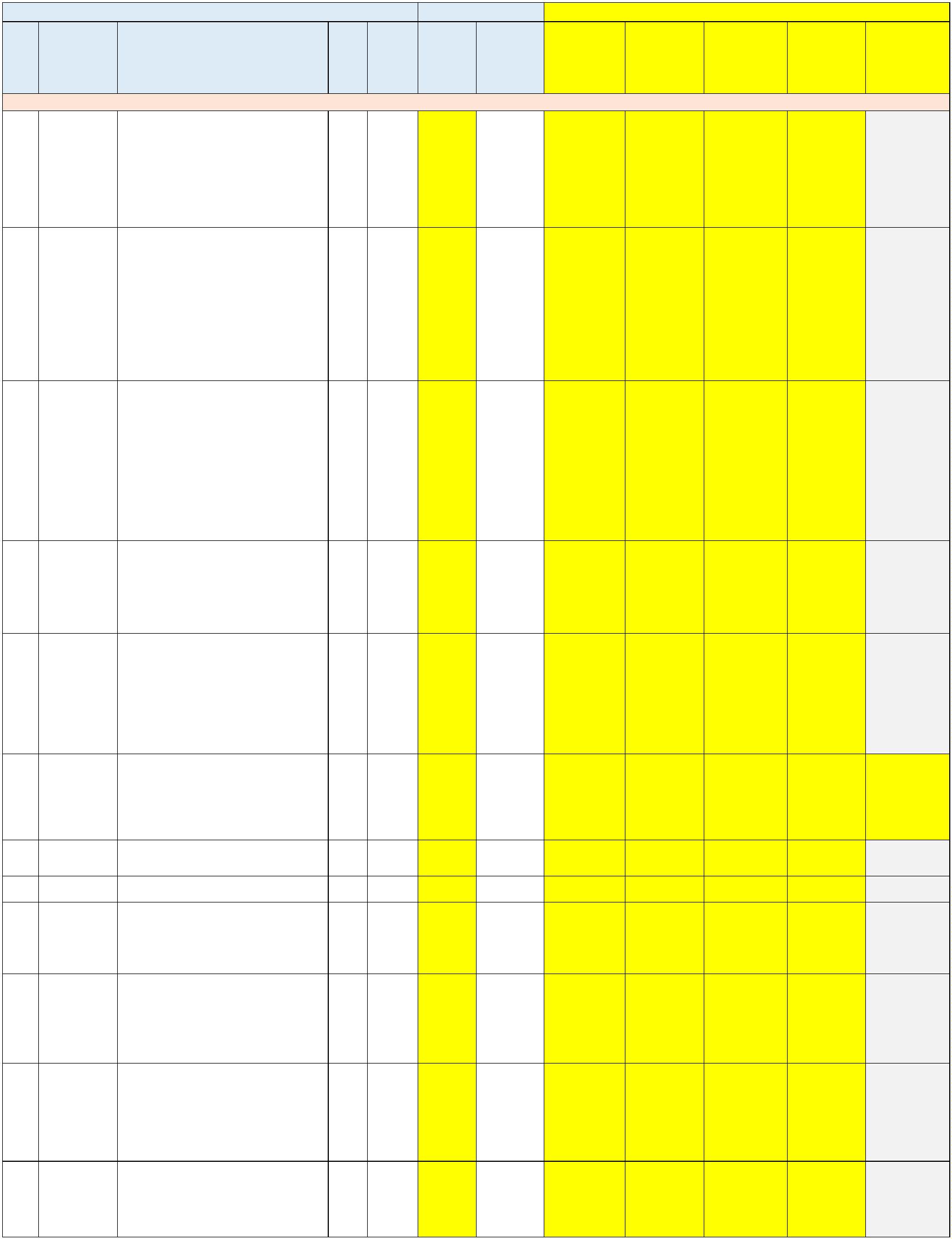 Poměr stran: 16:9Šířka plátna 200 - 220 cmRoletovéPoměr stran: 16:9Šířka plátna 204 cmRoletovéProjekční plátno sestativem01314ksks1XRT-00086AVELIAnoAnoNENEStativStativSSDKapacita: 1TBRozhraní USB CSSDKapacita: 1TBRozhraní USB C0Externí disk SSD10ESD300 Portablet SSDTranscendmultifunkční zařízení(tisk, sken, kopírování,odesílání), samostatné,volně stojícíMaximální formát A3Vstupy/výstupy: USB,WiFi, LAN (RJ45)Barevný dotykovýdisple 7"Skenování: Duplexníautomatický podavačdokumentůBarevné laserové multifunkční zařízení (tisk, sken, kopírování,odesílání), samostatné, volně stojícíMaximální formát A3Vstupy/výstupy: USB, WiFi, LAN (RJ45)Barevný dotykový disple min. 6"(oboustranné naoboustranné),skenování dosítě/emailu/USBzařízení, rozlišení prokopírování až 600 xSkenování: Duplexní automatický podavač dokumentů(oboustranné na oboustranné), skenování do sítě/emailu/USBzařízení, rozlišení pro kopírování až 600 x 600 dpiTisk: Rozlišení tisku až 1 200 x 1 200 dpi, rychlostjednostranného tisku (A4): min. 20 str./min černobíle, min. 15str./min barevně, s možností automatického oboustranného tisku,podpora tisku z mobilních zařízeníKopírování: podpora automatického oboustranného kopírováníOdesílání/komunikační protokoly: soubor (FTP - TCP/IP), email(SMTP/POP3)015Multifunkční tiskárnaks1imageRUNNER C3326iCanonAnoANO600 dpiTisk: Rozlišení tisku až200 x 1 200 dpi,1rychlostjednostranného tisku(A4): min. 20 str./minčernobíle, min. 15str./min barevně, smožnostíKapacita zásoby papíru (A4, 80 g/m2): min. 1 000 listůVýstupní kapacita papíru (A4, 80 g/m2): min. 200 listůautomatickéhooboustranného tisku,podpora tisku zmobilních zařízeníVodotěsná (min. 5 m),nárazuvzdorná (až 2m),prachuvzdornáVelikost snímače 1",CMOSVodotěsná (min. 5 m), nárazuvzdorná (až 2m), prachuvzdornáVelikost snímače 1", CMOS41K video (3 840 x 260), možnost4K video (3 840 x 2 160), možnost fotografování a sekvenčníhosnímáníStabilizace obrazuObjektiv: pevná ohnisková vzdálenost 24 mmVýklopný LCD displejFunkce slow motionKovové tělofotografování a016Digitální kameraks1DSC-RX0 IISonyAnoANOsekvenčního snímáníStabilizace obrazuObjektiv: pevnáohnisková vzdálenost24 mmVýklopný LCD displejFunkce slow motionKovové těloSOFTWAREAdobe Creative Cloud pro týmy zahrnující všechny aplikace,jedna licence zahrnuje předplatné na 1 rokpro Windows, česká lokalizace, každá licence zahrnujepředplatné na 1 rok017018019Adobe Creative Cloudlicencelicencelicence1124Není nutné vyplňovatNení nutné vyplňovatNení nutné vyplňovatNení nutné vyplňovatNení nutné vyplňovatNení nutné vyplňovatAnoAnoAnoNení nutné vyplňovatNení nutné vyplňovatNení nutné vyplňovatNENENEMicrosoft 365Business standardAffinity V2 UniversalLicenceverze "for business", trvalá licenceArcGIS Online GIS02021Professional BasicAnnual SubscriptionAdobe AcrobatStandard 2020 WINCZ COM LicenceJedna licence zahrnuje předplatné na 1 roklicencelicence36Není nutné vyplňovatNení nutné vyplňovatNení nutné vyplňovatNení nutné vyplňovatAnoAnoNení nutné vyplňovatNení nutné vyplňovatNENEDesktopová aplikace, trvalá licence, licence pro komerčníspolečnosti a soukromé uživatele0Součástí dodávky je doprava na adresu Velká Hradební 2800/54, 400 01 Ústí nad Labem.Uvedené parametry jsou definovány jako minimální resp. maximální (dle povahy), a to i v případě, že to není v popisu explicitně uvedeno. Tzn. že zadavatel umožnuje dodavateli nabídnout v rámci položek 001 - 016 všeobecně uznávanoukvalitativně a výkonově lepší hodnotu každého uváděného parametru.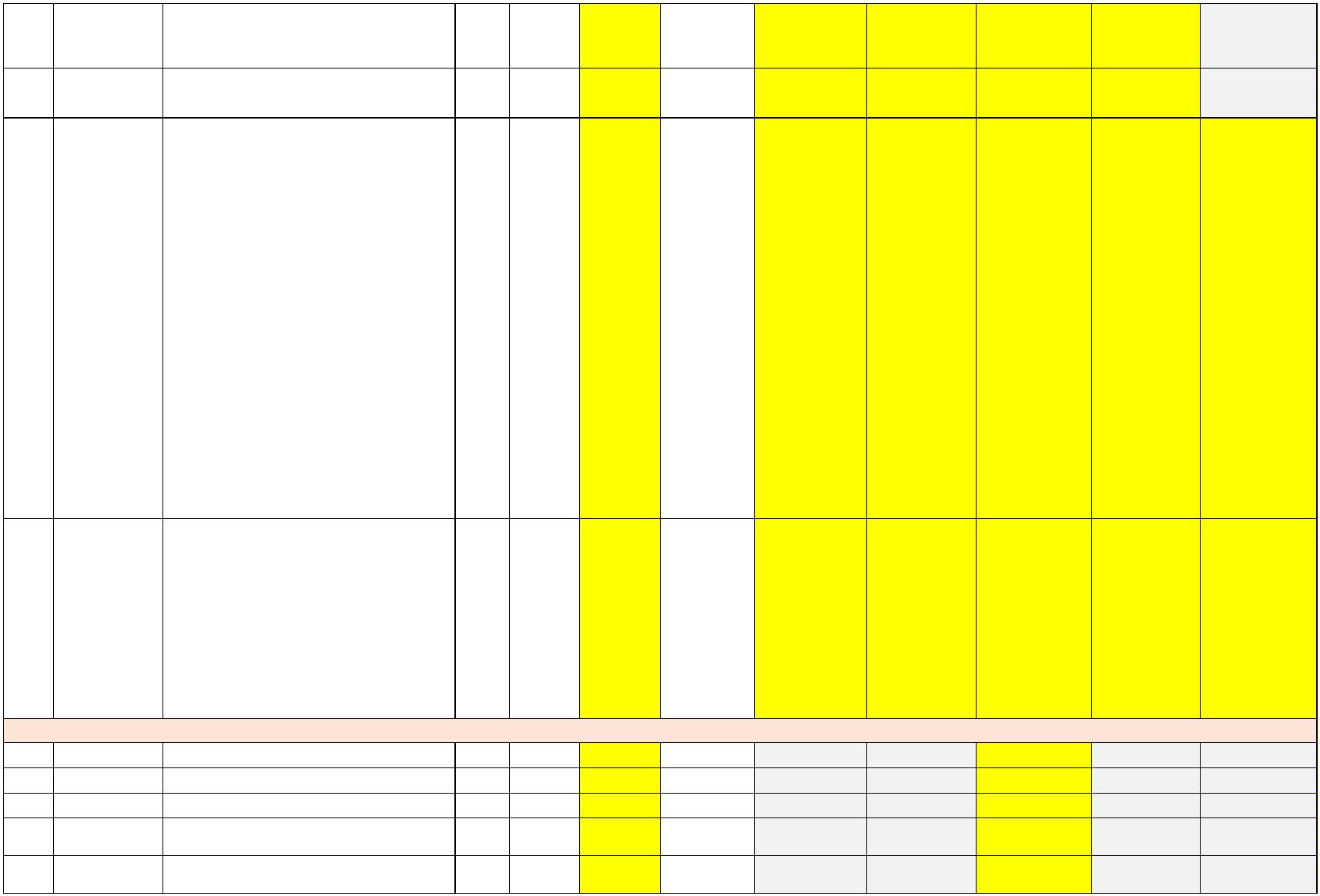 